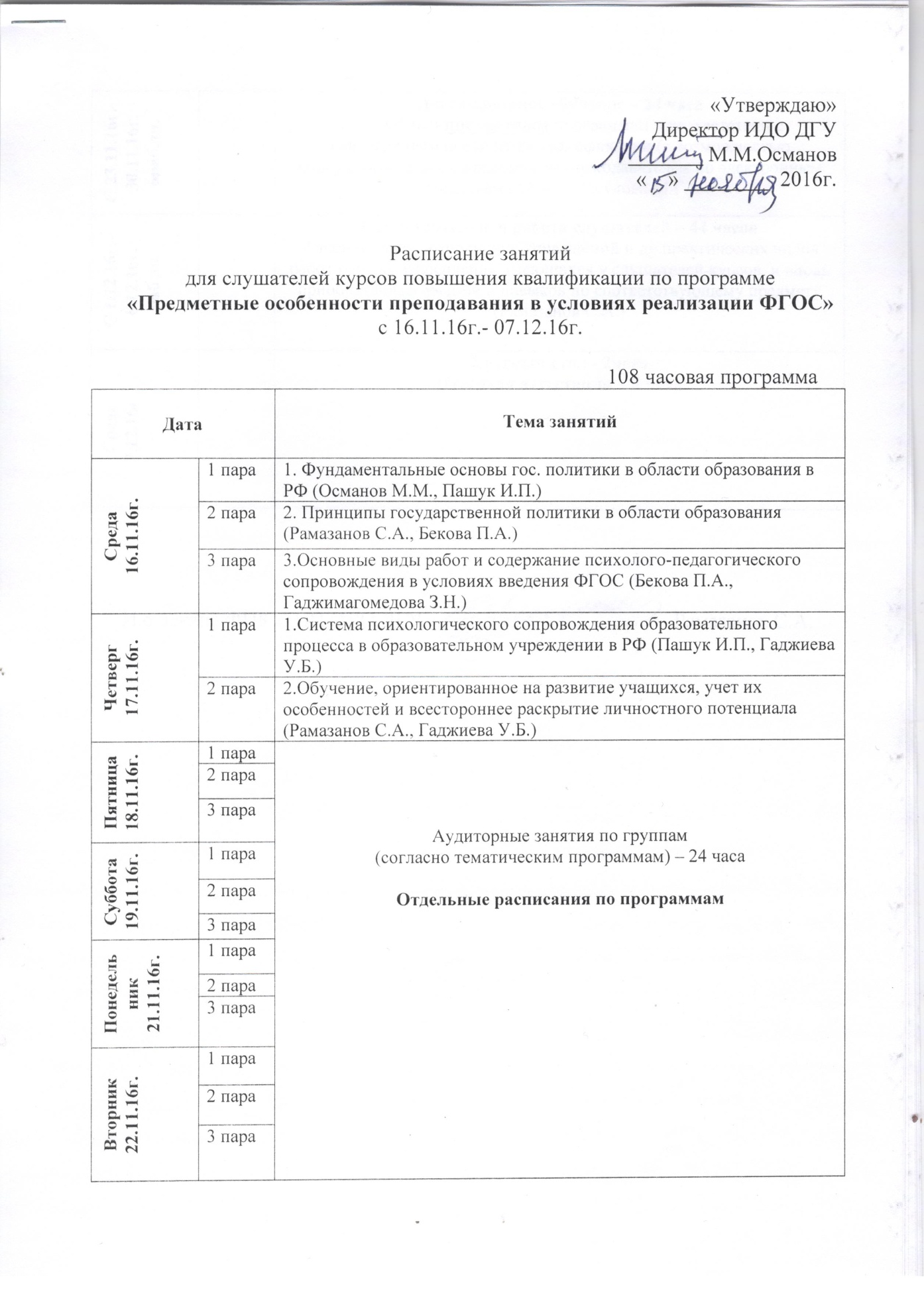 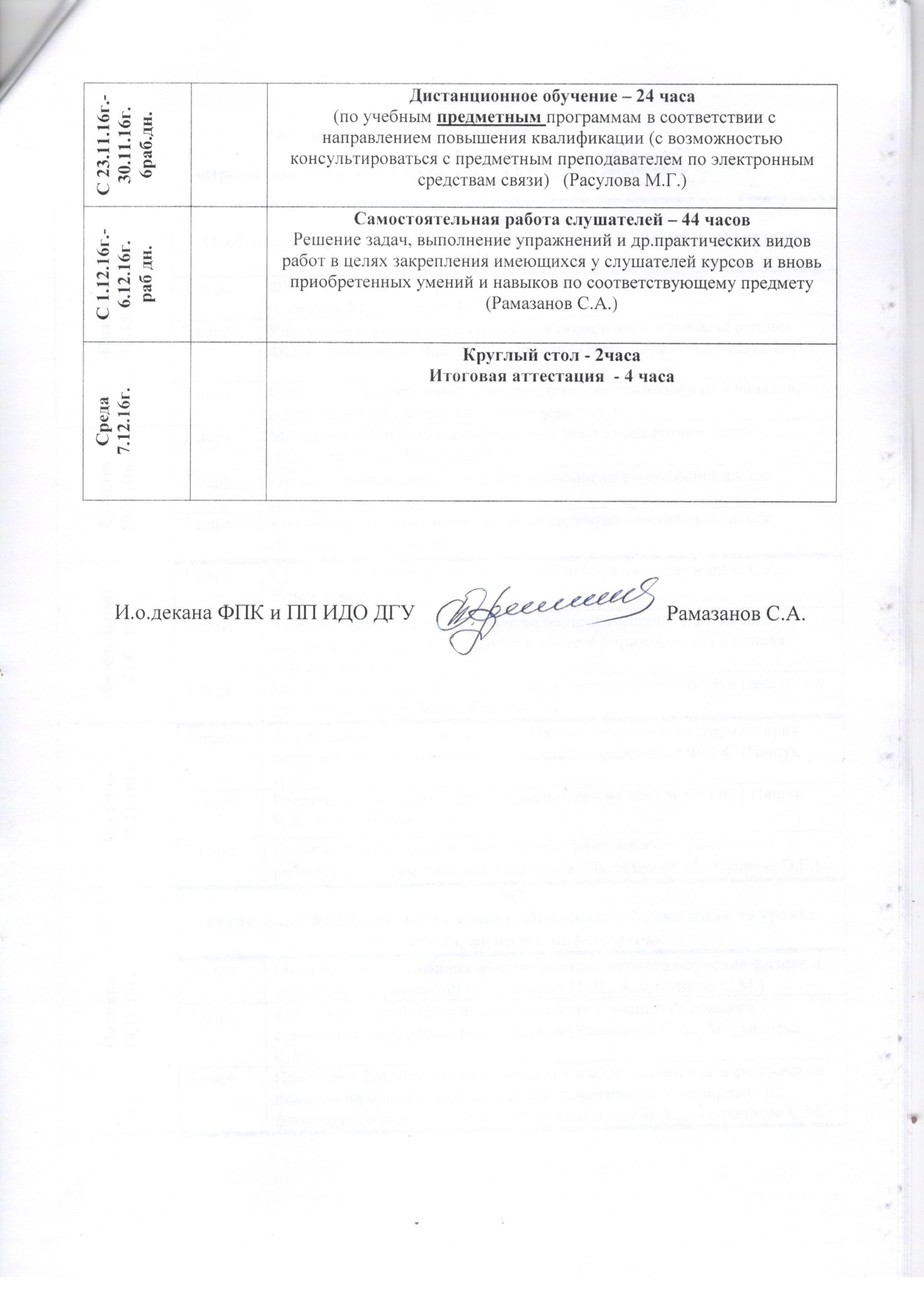 Дополнение к расписанию занятий с 16.11.16г.-7.12.16г.по программе«Предметные особенности преподавания в условиях реализации ФГОС»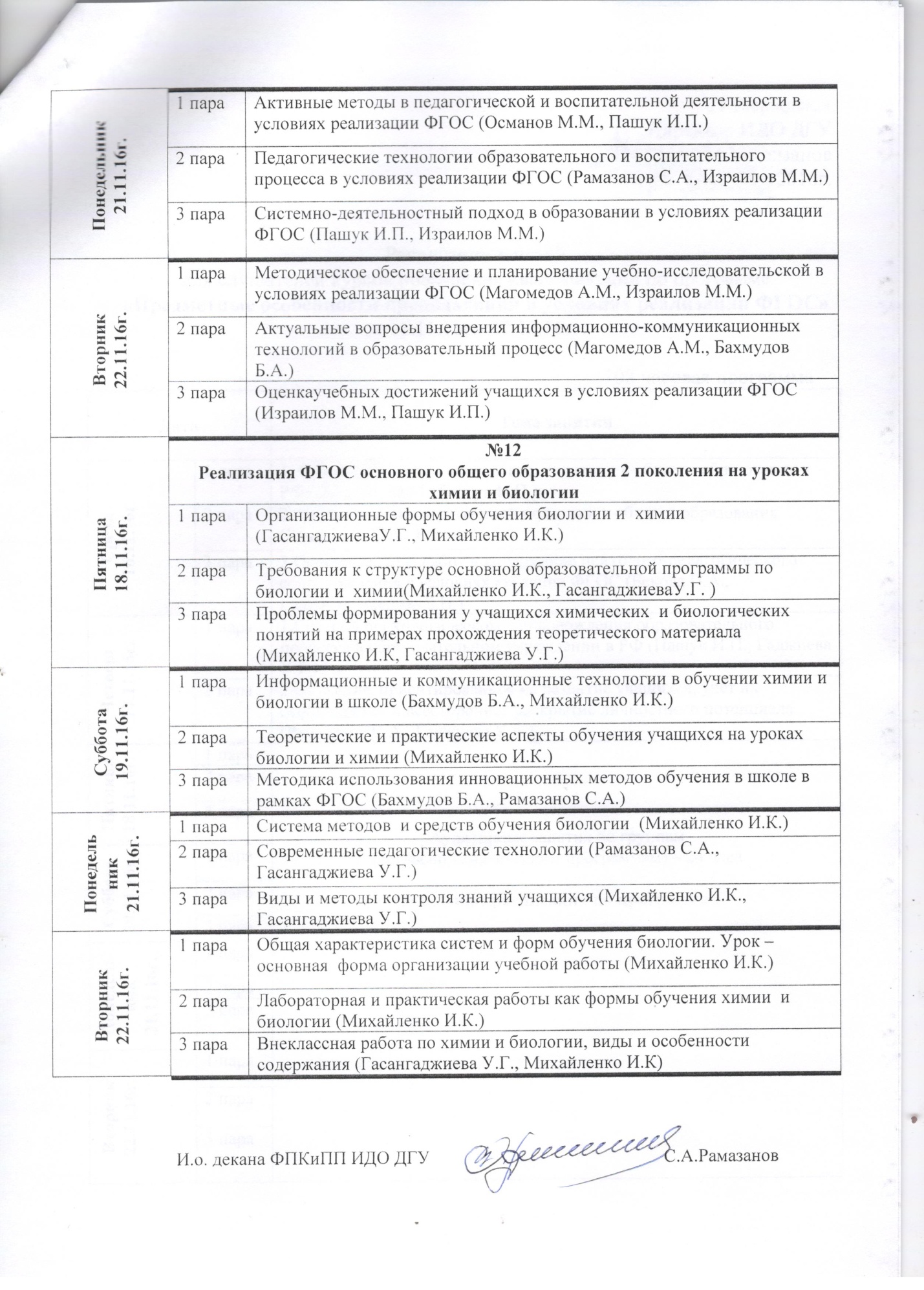 Пятница18.11.16г.№1Особенности преподавания в начальных классах в условиях реализации ФГОС 2 поколения№1Особенности преподавания в начальных классах в условиях реализации ФГОС 2 поколения№1Особенности преподавания в начальных классах в условиях реализации ФГОС 2 поколенияПятница18.11.16г.1 пара1 параФГОС начального образования как система требований (Османов М.М., Пашук И.П.)Пятница18.11.16г.2 пара2 параКонцептуально-методологические и нормативно-правовые основы ФГОС начального общего образования (Рамазанов С.А., Пашук И.П.)Пятница18.11.16г.3 пара3 параСовременные требования к педагогическим технологиям в начальном образовании (Кулиева Э.Г., Новрузова А.А.) Суббота19.11.16г.1 пара 1 пара Методика работы по выявлению и развитию одаренных детей (Гаджиева У.Б., Новрузова А.А.)Суббота19.11.16г.2 пара2 параИнновационные педагогические технологии в начальной школе (Пашук И.П., Новрузова А.А.)Суббота19.11.16г.3 пара3 параКонцепция духовно-нравственного развития в начальной школе (Кулиева Э.Г., Новрузова А.А.)Понедельник21.11.16г.1 пара1 параСущность и понятие педагогической технологии (Рамазанов С.А., Новрузова А.А.)Понедельник21.11.16г.2 пара2 параУсловия эффективной реализации педагогической технологии в соответствии с ФГОС начального общего образования (Гаджиева У.Б.,Кулиева Э.Г.)Понедельник21.11.16г.3 пара3 параМетодика применения новых педагогических технологий в начальных классах (Далгатов М.М., Кулиева Э.Г.)Вторник22.11.16г.1 пара1 параФормирование методического и технологического инструментария педагога, обеспечивающего реализацию требований ФГОС (Пашук И.П.)Вторник22.11.16г.2 пара2 параРазработка программ учебных дисциплин на основе ФГОС ( Пашук И.П., Гаджибекова Н.С.)Вторник22.11.16г.3 пара3 параРазработка критериев и показателей эффективности реализации рабочих программ учебных предметов (Далгатов М.М., Кулиева Э.Г.)Пятница 18.11.16г.№2Реализация ФГОС основного общего образования 2 поколения на уроках  математики, физики и информатики№2Реализация ФГОС основного общего образования 2 поколения на уроках  математики, физики и информатики№2Реализация ФГОС основного общего образования 2 поколения на уроках  математики, физики и информатикиПятница 18.11.16г.1 пара1 параМетодика использования инновационных методов обучения физике и математике в рамках ФГОС (Загиров Н.Ш., Ашуралиева С.М.)Пятница 18.11.16г.2 пара2 параТекстовые задачи как средство развития у учащихся навыков самостоятельного принятия решения (Рамазанов С.А., Ашуралиева С.М.)Пятница 18.11.16г.3 пара3 параПроблемы формирования у учащихся информационных и физических понятий на примерах прохождения теоретического материала по физике, информатике и математике (Бахмудов Б.А., Ашуралиева С.М.)Суббота19.11.16г.1 пара1 параЗадача с параметрами на уроках математики, физики и информатики и развитие мыслительной деятельности учащихся (Пашук И.П., Ашуралиева С.М)Суббота19.11.16г.2 пара2 параТеоретические и практические аспекты обучения учащихся решению задач на уроках математики и физики (Рамазанов С.А., Загиров Н.Ш) Суббота19.11.16г.3 пара3 параТекстовые задачи как средство развития у учащихся навыков самостоятельного принятия решения (Загиров Н.Ш., Ашуралиева С.М.) Понедельник21.11.16г.1 пара1 параСовременные средства оценивания результатов обучения математике, физике и информатике (Пашук И.П., Ашуралиева С.М.)Понедельник21.11.16г.2 пара2 параОрганизация внеклассной работы по математике и физике в условиях ФГОС. Проектирование программы внеурочной деятельности обучающихся по математике (Загиров Н.Ш., Ашуралиева С.М.)Понедельник21.11.16г.3 пара3 параМетодика обучения учащихся физическим и математическим понятиям, теоремам и их доказательствам (Пашук И.П., Рамазанов С.А.)Вторник22.11.16г.1 пара1 параЕдиный государственный экзамен по математике и физике. Структура и содержание ЕГЭ-2015 по физике и математике. Содержание контрольных измерительных материалов ЕГЭ-2015. Цифровые образовательные ресурсы, используемые для подготовки к ЕГЭ (Загиров Н.Ш., Бахмудов Б.А.)Вторник22.11.16г.2 пара2 параМетодика решения и особенности  оформления тригонометрической задачи КИМов (Израилов М.М.,Ашуралиева С.М.)Вторник22.11.16г.3 пара3 параПостроение диаграмм, графиков, обработка статистических данных в MSExcel (Бахмудов Б.А., Загиров Н.Ш.)Пятница18.11.16г.№3Реализация ФГОС основного общего образования 2 поколения на уроках русского языка и литературы, родного языка и литературы №3Реализация ФГОС основного общего образования 2 поколения на уроках русского языка и литературы, родного языка и литературы №3Реализация ФГОС основного общего образования 2 поколения на уроках русского языка и литературы, родного языка и литературы Пятница18.11.16г.1 пара1 параПриоритетные направления деятельности психологического сопровождения в условиях введения ФГОС (Гаджимагомедова З.Н., Рамазанов С.А.)Пятница18.11.16г.2 пара2 параГосударственно- общественный характер управления системой образования в современных условиях (Бекова П.А., Османов М.М.)  Пятница18.11.16г.3 пара3 параФГОС – развитие у учащихся компетенций на уроках русского языка и литературы и родного языка и литературы (Гаджибекова Н.С., Абдусаламова А.Н.)Суббота19.11.16г.1 пара 1 пара Инновационные педагогические технологии в преподаваниирусского языка и литературы (Абдусаламова А.Н., Гаджибекова Н.С.)Суббота19.11.16г.2 пара2 параАктуальные проблемы подготовки русского языка и литературы, родного языка в школе (Магомедова С.А., Гаджибекова Н.С.)Суббота19.11.16г.3 пара3 параАнализ текста как основа филологической компетенции (Абдусаламова А.Н., Гаджибекова Н.С.)Понедельник21.11.16г.1 пара1 параУчебно-методическое обеспечение преподавания русского языка и литературы в условиях перехода на ФГОС второго поколения (Абдусаламова А.Н., Гаджибекова Н.С.)Понедельник21.11.16г.2 пара2 параНовые рабочие программы по русскому языку и литературе, родному языку и литературе и их особенности, определяемые требованиями ФГОС второго поколения (Сиражудинов Р.М., Гаджибекова Н.С.)Понедельник21.11.16г.3 пара3 параНовые рабочие программы по русскому языку и литературе и их особенности, определяемые требованиями ФГОС второго поколения (Бекова П.А., Гаджибекова Н.С.)Вторник22.11.16г.1 пара 1 пара Инновационные УМК по русскому языку и литературе, реализующие концептуальные требования ФГОС второго поколения (Гюльмагомедов Г.А., Гаджибекова Н.С.)Вторник22.11.16г.2 пара2 параСовременные требования к подготовке по русскому языку и литературе выпускников основной и средней (полной) школы в условиях перехода на ФГОС второго поколения (Бекова П.А., Гаджибекова Н.С.)Вторник22.11.16г.3 пара3 параНовые формы аттестации выпускников 9-х классов (ГИА) по русскому языку и литературе, выпускников 11-х классов (ЕГЭ) по русскому языку и литературе (Абдусаламова А.Н., Гаджибекова Н.С.)Пятница18.11.16г.№4Управление образовательной деятельностью школы, ДОУ и образовательной и воспитательной организации в условиях введения ФГОС 2. Менеджмент в образовании. №4Управление образовательной деятельностью школы, ДОУ и образовательной и воспитательной организации в условиях введения ФГОС 2. Менеджмент в образовании. №4Управление образовательной деятельностью школы, ДОУ и образовательной и воспитательной организации в условиях введения ФГОС 2. Менеджмент в образовании. Пятница18.11.16г.1 пара1 параОсновы менеджмента (Гусейнов А.Г., Дроздов А.Г.)Пятница18.11.16г.2 пара2 параОбщий менеджмент. Инновационный менеджмент в школьном образовании (Дроздов А.Г., Гусейнов А.Г.)Пятница18.11.16г.3 пара3 параРеализация личностно-деятельного подхода в рамках ФГОС в ДОУ (Кулиева Э.Г., Рамазанов С.А.)Суббота19.11.16г.1 пара 1 пара Современные подходы в организации образовательного процесса в школе. Технология социального партнерства педагогов с семьями воспитанников (Кулиева Э.Г, Пашук И.П.)Суббота19.11.16г.2 пара2 параИнновационный менеджмент в образовании (Дроздов А.Г.)Суббота19.11.16г.3 пара3 параРазвивающая предметно-пространственная среда школы (Пашук И.П.)Понедельник21.11.16г.1 пара1 параНовые подходы к управлению персоналом в образовательных учреждениях (Бекова П.А., Дроздов А.Г.)Понедельник21.11.16г.2 пара2 параУправление персоналом (Дибиргаджиев В.М., Рамазанов С.А.)Понедельник21.11.16г.3 пара3 параУправление государственными и муниципальными финансами в образовании (Дроздов А.Г., Османов М.М.)Вторник22.11.16г.1 пара1 параРеализация в учебном заведении инновационных методов контрольно-оценочной деятельности (Пашук И.П., Бекова П.А.)Вторник22.11.16г.2 пара2 параПути усиления воспитательной функции ОУ (Далгатов М.М., Кулиева Э.Г.)Вторник22.11.16г.3 пара3 параЭкономическая модель образовательного учреждения (Османов М.М., Пашук И.П.)№5Реализация ФГОС основного общего образования 2 поколения на уроках технологии и ИЗО№5Реализация ФГОС основного общего образования 2 поколения на уроках технологии и ИЗО№5Реализация ФГОС основного общего образования 2 поколения на уроках технологии и ИЗОПятница18.11.16г.1 пара1 параПрофессиональный стандарт педагога в школе. Концепция духовно-нравственного развития в школе (Рамазанов С.А., Пашук И.П.)Пятница18.11.16г.2 пара2 параФГОС школьного образования как система требований (Османов М.М., Пашук И.П.)Пятница18.11.16г.3 пара3 параБезопасность жизнедеятельности на федеральном уровне (Израилов М.М.)Суббота19.11.16г.1 пара1 параБезопасность жизнедеятельности на региональном и местном уровне (Израилов М.М., Курбанов И.К.)Суббота19.11.16г.2 пара2 параБезопасность жизнедеятельности на индивидуальном уровне (Курбанов И.К., Османов М.М.)Суббота19.11.16г.3 пара3 параМетодико-практические основы безопасности жизнедеятельности (Рамазанов С.А., Курбанов И.К., Израилов М.М.)Понедельник21.11.16г.1 пара1 параНормативно– правовые основы школьного предмета «Основы безопасности жизнедеятельности(Османов М.М., Пашук И.П.)Понедельник21.11.16г.2 пара2 параОбеспечение образовательного процесса по курсу ОБЖ (Израилов М.М., Курбанов И.К.)Понедельник21.11.16г.3 пара3 параОбразование как способ вхождения человека в мир науки и культуры (Далгатов М.М., Курбанов И.К., Дроздов А.Г.)Вторник22.11.16г.1 пара1 параПедагогический процесс как целостное педагогическое явление(Османов М.М., Пашук И.П.)Вторник22.11.16г.2 пара2 параОсобенности психического развития подростков, юношеского периода (Далгатов М.М., Рамазанов С.А.)Вторник22.11.16г.3 пара3 параВедущие педагогические технологии (Османов М.М.,Бахмудов Б.А.)Пятница18.11.16г.№6Реализация ФГОС основного общего образования 2 поколения на уроках истории, культуры и традиции народов Дагестана№6Реализация ФГОС основного общего образования 2 поколения на уроках истории, культуры и традиции народов Дагестана№6Реализация ФГОС основного общего образования 2 поколения на уроках истории, культуры и традиции народов ДагестанаПятница18.11.16г.1 пара1 параПриоритетные направления деятельности психологического сопровождения в условиях введения ФГОС (Гаджимагомедова З.Н., Гаджиева У.Б.)Пятница18.11.16г.2 пара2 параГосударственно- общественный характер управления системой образования в современных условиях (Рамазанов С.А., Насрулаева Р.А.)  Пятница18.11.16г.3 пара3 параНовый Федеральный государственный образовательный стандарт (ФГОС) на уроках истории (Насрулаева Р.А.)Суббота19.11.16г.1 пара 1 пара Инновационные педагогические технологии в преподавании истории (Эфендиева Д.А., Насрулаева Р.А.)Суббота19.11.16г.2 пара2 параАнализ урока истории. Оценка педагогического результата на уроках истории (Насрулаева Р.А., Эфендиева Д.А.)  Суббота19.11.16г.3 пара3 параСравнительная характеристика действующих программ по истории (Насрулаева Р.А.)Понедельник21.11.16г.1 пара 1 пара Особенности ФГОС по историческому образованию (Эфендиева Д.А.)Понедельник21.11.16г.2 пара2 параОсобенности предметной подготовки учащихся основной школы в контексте требований к результатам освоения ООП основного общего образования (Далгатов М.М., Насрулаева Р.А.)Понедельник21.11.16г.3 пара3 параОсобенности предметной подготовки учащихся основной школы в контексте требований к результатам освоения ООП основного общего образования (Насрулаева Р.А., Эфендиева Д.А.)Вторник22.11.16г.1 пара 1 пара Современная образовательная среда. Предпосылки и условия перехода на новые стандарты (Бахмудов Б.А., Насрулаева Р.А.)Вторник22.11.16г.2 пара2 параОбществознание как интегративный курс. Модульное построение курса истории (Насрулаева Р.А., Эфендиева Д.А.)Вторник22.11.16г.3 пара3 параМониторинг качества преподавания истории в современной школе (Эфендиева Д.А., Насрулаева Р.А)Пятница18.11.16г.№7Реализация ФГОС основного общего образования 2 поколения на уроках физической культуры. Теория, методика и практика профессиональной деятельности тренера-преподавателя. Организационно-педагогические условия физического развития дошкольников в соответствии ФГОС№7Реализация ФГОС основного общего образования 2 поколения на уроках физической культуры. Теория, методика и практика профессиональной деятельности тренера-преподавателя. Организационно-педагогические условия физического развития дошкольников в соответствии ФГОС№7Реализация ФГОС основного общего образования 2 поколения на уроках физической культуры. Теория, методика и практика профессиональной деятельности тренера-преподавателя. Организационно-педагогические условия физического развития дошкольников в соответствии ФГОСПятница18.11.16г.1 пара1 параМетодика преподавания физической культуры согласно ФГОС в средней общеобразовательной школе (Адилов Р.А., Шарапов В.Е.)Пятница18.11.16г.2 пара2 параТеория и методика физической культуры.  Лечебная физическая культура – ЛФК (Магомедов Р.А.,Адилов Р.А.)    Пятница18.11.16г.3 пара3 параПредмет психологии на уроках физической культуры (Рамазанов С.А., Адилов Р.М.)Суббота19.11.16г.1 пара 1 пара Спортивная медицина (Новикова Н.Б, Загидов М.З.)Суббота19.11.16г.2 пара 2 пара Спортивные игры (Магомедов Р.А., Адилов Р.А.)Суббота19.11.16г.3 пара3 параЛегкая атлетика (Шарапов В.Е., Адилов Р.А.)Понедельник21.11.16г.1 пара 1 пара Деятельностная парадигма образования: планируемые результаты и система оценки  (Адилов Р.А., Магомедов Р.А.)Понедельник21.11.16г.2 пара 2 пара Национальный воспитательный идеал (Османов М.М., Новикова Н.Б.)Понедельник21.11.16г.3 пара3 параОсновные принципы организации духовно-нравственного развития и воспитания (Рамазанов С.А., Адилов Р.А.)Вторник22.11.16г.1 пара 1 пара Особенности организации и реализации физического воспитания (Новикова Н.Б., Адилов Р.А.)Вторник22.11.16г.2 пара 2 пара Общие закономерности обучения в системе физкультурного образования (Адилов Р.А., Шарапов В.Е.)Вторник22.11.16г.3 пара3 параИспользование современных методик обучения на уроках физического воспитания (Магомедов Р.А., Новикова Н.Б.)Пятница18.11.16г.№8Реализация ФГОС основного общего образования 2 поколения на уроках иностранного языка    №8Реализация ФГОС основного общего образования 2 поколения на уроках иностранного языка    №8Реализация ФГОС основного общего образования 2 поколения на уроках иностранного языка    №8Реализация ФГОС основного общего образования 2 поколения на уроках иностранного языка    Пятница18.11.16г.1 пара1 параФГОС как система требований в средней образовательной организации (Османов М.М., Пашук И.П.)ФГОС как система требований в средней образовательной организации (Османов М.М., Пашук И.П.)Пятница18.11.16г.2 пара2 параКонцептуально-методологические и нормативно-правовые основы ФГОС среднего общеобразовательного учреждения (Рамазанов С.А., Пашук И.П.)Концептуально-методологические и нормативно-правовые основы ФГОС среднего общеобразовательного учреждения (Рамазанов С.А., Пашук И.П.)Пятница18.11.16г.3 пара3 параСовременные требования к педагогическим технологиям в преподавании иностранного языка в школе (Вагабова Н.М.)Современные требования к педагогическим технологиям в преподавании иностранного языка в школе (Вагабова Н.М.)Суббота19.11.16г.1 пара 1 пара Методика работы по выявлению и развитию одаренных детей в школе по изучению иностранного языка (Вагабова Н.М., Таджибова Р.Р.)Методика работы по выявлению и развитию одаренных детей в школе по изучению иностранного языка (Вагабова Н.М., Таджибова Р.Р.)Суббота19.11.16г.2 пара 2 пара Роль иностранного языка – как средство общения (Таджибова Р.Р., Вагабова Н.М.)Роль иностранного языка – как средство общения (Таджибова Р.Р., Вагабова Н.М.)Суббота19.11.16г.3 пара3 параЗакладывание фундамента освоения предмета иностранный язык в общеобразовательной школе (Вагабова Н.М.)Закладывание фундамента освоения предмета иностранный язык в общеобразовательной школе (Вагабова Н.М.)Понедельник21.11.16г.1 пара 1 пара Концепция полиязыкового образования в условиях внедрения новых ФГОС-2 (Рамазанов С.А., Вагабова Н.М.)Концепция полиязыкового образования в условиях внедрения новых ФГОС-2 (Рамазанов С.А., Вагабова Н.М.)Понедельник21.11.16г.2 пара 2 пара Модернизация содержания образования в предметной области «Иностранный язык» в условиях внедрения ФГОС-2 (Таджибова Р.Р., Вагабова Н.М.)Модернизация содержания образования в предметной области «Иностранный язык» в условиях внедрения ФГОС-2 (Таджибова Р.Р., Вагабова Н.М.)Понедельник21.11.16г.3 пара3 параУрок иностранного языка в контексте требований ФГОС-2 (Вагабова Н.М., Тажибова Р.Р.)Урок иностранного языка в контексте требований ФГОС-2 (Вагабова Н.М., Тажибова Р.Р.)Вторник22.11.16г.1 пара 1 пара Мониторинг учебной деятельности в соответствии с требованиями ФГОС-2 и спецификой учебного предмета «Иностранный язык» (Вагабова Н.М., Тажибова Р.Р.)Мониторинг учебной деятельности в соответствии с требованиями ФГОС-2 и спецификой учебного предмета «Иностранный язык» (Вагабова Н.М., Тажибова Р.Р.)Вторник22.11.16г.2 пара 2 пара Интернет-ресурсы в преподавании иностранного языка (Бахмудов Б.А., Вагабова Н.М.)Интернет-ресурсы в преподавании иностранного языка (Бахмудов Б.А., Вагабова Н.М.)Вторник22.11.16г.3 пара3 параСредства автоматизированного контроля знаний обучаемых по иностранным языкам (Бахмудов Б.А., Вагабова Н.М.)Средства автоматизированного контроля знаний обучаемых по иностранным языкам (Бахмудов Б.А., Вагабова Н.М.)Пятница18.11.16г.№9Организация образовательного процесса в контексте ФГОС дошкольного образования. Современные технологии в работе учителя-логопеда. Педагогика и психология в условиях ФГОС 2 №9Организация образовательного процесса в контексте ФГОС дошкольного образования. Современные технологии в работе учителя-логопеда. Педагогика и психология в условиях ФГОС 2 №9Организация образовательного процесса в контексте ФГОС дошкольного образования. Современные технологии в работе учителя-логопеда. Педагогика и психология в условиях ФГОС 2 №9Организация образовательного процесса в контексте ФГОС дошкольного образования. Современные технологии в работе учителя-логопеда. Педагогика и психология в условиях ФГОС 2 Пятница18.11.16г.1 параФедеральный Закон «Об образовании в РФ» о статусе дошкольного образования в системе образования в РФ. (Османов М.М., Пашук И.П.)Федеральный Закон «Об образовании в РФ» о статусе дошкольного образования в системе образования в РФ. (Османов М.М., Пашук И.П.)Федеральный Закон «Об образовании в РФ» о статусе дошкольного образования в системе образования в РФ. (Османов М.М., Пашук И.П.)Пятница18.11.16г.2 параПрофессиональный стандарт педагога (воспитателя) организации. (Рамазанов С.А., Новрузова А.А.) Профессиональный стандарт педагога (воспитателя) организации. (Рамазанов С.А., Новрузова А.А.) Профессиональный стандарт педагога (воспитателя) организации. (Рамазанов С.А., Новрузова А.А.) Пятница18.11.16г.3 параХарактеристика примерной основной образовательной и воспитательной программ дошкольного образования и требования к результатам их освоения. Современные методы в работе логопеда (Кулиева Э.Г., Новрузова А.А.)Характеристика примерной основной образовательной и воспитательной программ дошкольного образования и требования к результатам их освоения. Современные методы в работе логопеда (Кулиева Э.Г., Новрузова А.А.)Характеристика примерной основной образовательной и воспитательной программ дошкольного образования и требования к результатам их освоения. Современные методы в работе логопеда (Кулиева Э.Г., Новрузова А.А.)Суббота19.11.16г.1 пара Развивающая предметно-пространственная среда дошкольной организации (Кулиева Э.Г.)Развивающая предметно-пространственная среда дошкольной организации (Кулиева Э.Г.)Развивающая предметно-пространственная среда дошкольной организации (Кулиева Э.Г.)Суббота19.11.16г.2 пара Технология социального партнерства: педагог-логопед-семья (Израилов М.М., Новрузова А.А.)Технология социального партнерства: педагог-логопед-семья (Израилов М.М., Новрузова А.А.)Технология социального партнерства: педагог-логопед-семья (Израилов М.М., Новрузова А.А.)Суббота19.11.16г.3 параТехнология исследовательской деятельности (Рамазанов С.А., Новрузова А.А.)Технология исследовательской деятельности (Рамазанов С.А., Новрузова А.А.)Технология исследовательской деятельности (Рамазанов С.А., Новрузова А.А.)Понедельник21.11.16г.1 пара Особенности проектирования педагогического процесса в условиях введения ФГОС дошкольного образования (Османов М.М., Пашук И.П.)Особенности проектирования педагогического процесса в условиях введения ФГОС дошкольного образования (Османов М.М., Пашук И.П.)Особенности проектирования педагогического процесса в условиях введения ФГОС дошкольного образования (Османов М.М., Пашук И.П.)Понедельник21.11.16г.2 пара Современные подходы к организации образовательного процесса в дошкольной организации (Рамазанов С.А., Новрузова А.А.)Современные подходы к организации образовательного процесса в дошкольной организации (Рамазанов С.А., Новрузова А.А.)Современные подходы к организации образовательного процесса в дошкольной организации (Рамазанов С.А., Новрузова А.А.)Понедельник21.11.16г.3 параСовременные подходы к организации образовательного процесса в дошкольной организации (Рамазанов С.А., Новрузова А.А.)Современные подходы к организации образовательного процесса в дошкольной организации (Рамазанов С.А., Новрузова А.А.)Современные подходы к организации образовательного процесса в дошкольной организации (Рамазанов С.А., Новрузова А.А.)Вторник22.11.16г.1 пара Технологии социального партнерства педагогов с семьями воспитанников (Далгатов М.М., Кулиева Э.Г.)Технологии социального партнерства педагогов с семьями воспитанников (Далгатов М.М., Кулиева Э.Г.)Технологии социального партнерства педагогов с семьями воспитанников (Далгатов М.М., Кулиева Э.Г.)Вторник22.11.16г.2 пара Реализация образовательных областей посредством инновационных педагогических технологий (Бахмудов Б.А., Пашук И.П.)Реализация образовательных областей посредством инновационных педагогических технологий (Бахмудов Б.А., Пашук И.П.)Реализация образовательных областей посредством инновационных педагогических технологий (Бахмудов Б.А., Пашук И.П.)Вторник22.11.16г.3 параРеализация образовательных областей посредством инновационных педагогических технологий (Бахмудов Б.А., Пашук И.П.)Реализация образовательных областей посредством инновационных педагогических технологий (Бахмудов Б.А., Пашук И.П.)Реализация образовательных областей посредством инновационных педагогических технологий (Бахмудов Б.А., Пашук И.П.)Пятница18.11.16г.№10Реализация ФГОС основного общего образования 2 поколенияна уроках географии№10Реализация ФГОС основного общего образования 2 поколенияна уроках географии№10Реализация ФГОС основного общего образования 2 поколенияна уроках географии№10Реализация ФГОС основного общего образования 2 поколенияна уроках географииПятница18.11.16г.1 параОрганизационные формы обучения географии (Османов М.М., Ахмедова Г.А.)Организационные формы обучения географии (Османов М.М., Ахмедова Г.А.)Организационные формы обучения географии (Османов М.М., Ахмедова Г.А.)Пятница18.11.16г.2 параТребования к структуре основной образовательной программыпо  географии(Ахмедова Г.А., Османов М.М.)Требования к структуре основной образовательной программыпо  географии(Ахмедова Г.А., Османов М.М.)Требования к структуре основной образовательной программыпо  географии(Ахмедова Г.А., Османов М.М.)Пятница18.11.16г.3 параПроблемы формирования у учащихся географических понятий на примерах прохождения теоретического материала (Рамазанов С.А.,Ахмедова Г.А., Османов М.М.)Проблемы формирования у учащихся географических понятий на примерах прохождения теоретического материала (Рамазанов С.А.,Ахмедова Г.А., Османов М.М.)Проблемы формирования у учащихся географических понятий на примерах прохождения теоретического материала (Рамазанов С.А.,Ахмедова Г.А., Османов М.М.)Суббота19.11.16г.1 пара Информационные и коммуникационные технологии в обучении  географиив школе (Бахмудов Б.А., Ахмедова Г.А.)Информационные и коммуникационные технологии в обучении  географиив школе (Бахмудов Б.А., Ахмедова Г.А.)Информационные и коммуникационные технологии в обучении  географиив школе (Бахмудов Б.А., Ахмедова Г.А.)Суббота19.11.16г.2 пара Теоретические и практические аспекты обучения учащихся на уроках  географии(Османов М.М., Ахмедова Г.А.)Теоретические и практические аспекты обучения учащихся на уроках  географии(Османов М.М., Ахмедова Г.А.)Теоретические и практические аспекты обучения учащихся на уроках  географии(Османов М.М., Ахмедова Г.А.)Суббота19.11.16г.3 параМетодика использования инновационных методов обучения в школе в рамках ФГОС (Бахмудов Б.А., Пашук И.П., Ахмедова Г.А.)Методика использования инновационных методов обучения в школе в рамках ФГОС (Бахмудов Б.А., Пашук И.П., Ахмедова Г.А.)Методика использования инновационных методов обучения в школе в рамках ФГОС (Бахмудов Б.А., Пашук И.П., Ахмедова Г.А.)Понедельник21.11.16г.1 параСистема методов  и средств обучения географии (Османов М.М., Ахмедова Г.А.)Система методов  и средств обучения географии (Османов М.М., Ахмедова Г.А.)Система методов  и средств обучения географии (Османов М.М., Ахмедова Г.А.)Понедельник21.11.16г.2 параСовременные педагогические технологии на уроках географии (Рамазанов С.А., Ахмедова Г.А.)Современные педагогические технологии на уроках географии (Рамазанов С.А., Ахмедова Г.А.)Современные педагогические технологии на уроках географии (Рамазанов С.А., Ахмедова Г.А.)Понедельник21.11.16г.3 параВиды и методы контроля знаний учащихся на уроках географии (Османов М.М., Ахмедова Г.А.)Виды и методы контроля знаний учащихся на уроках географии (Османов М.М., Ахмедова Г.А.)Виды и методы контроля знаний учащихся на уроках географии (Османов М.М., Ахмедова Г.А.)Вторник22.11.16г.1 параОбщая характеристика систем и форм обучения географии.Урок – основная  форма организации учебной работы (Османов М.М., Ахмедова Г.А.)Общая характеристика систем и форм обучения географии.Урок – основная  форма организации учебной работы (Османов М.М., Ахмедова Г.А.)Общая характеристика систем и форм обучения географии.Урок – основная  форма организации учебной работы (Османов М.М., Ахмедова Г.А.)Вторник22.11.16г.2 параЛабораторная и практическая работы как формы обучения географии (Османов М.М., Ахмедова Г.А.)Лабораторная и практическая работы как формы обучения географии (Османов М.М., Ахмедова Г.А.)Лабораторная и практическая работы как формы обучения географии (Османов М.М., Ахмедова Г.А.)Вторник22.11.16г.3 параВнеклассная работа по географии, виды и особенности содержания (Ахмедова Г.А.)Внеклассная работа по географии, виды и особенности содержания (Ахмедова Г.А.)Внеклассная работа по географии, виды и особенности содержания (Ахмедова Г.А.)Пятница18.11.16г.№11Современные технологии обучения музыке в контексте ФГОС№11Современные технологии обучения музыке в контексте ФГОС№11Современные технологии обучения музыке в контексте ФГОС№11Современные технологии обучения музыке в контексте ФГОСПятница18.11.16г.1 параКонцепция духовно-нравственного развития и воспитания личности(Бекбулатова Д.А.) Концепция духовно-нравственного развития и воспитания личности(Бекбулатова Д.А.) Концепция духовно-нравственного развития и воспитания личности(Бекбулатова Д.А.) Пятница18.11.16г.2 параОбщепедагогические и специальные методы преподавания музыки (Магомедов М.М., Бекбулатова Д.А.)Общепедагогические и специальные методы преподавания музыки (Магомедов М.М., Бекбулатова Д.А.)Общепедагогические и специальные методы преподавания музыки (Магомедов М.М., Бекбулатова Д.А.)Пятница18.11.16г.3 параАнализ урока музыки. Оценка педагогического результата на уроках музыки (Магомедов М.М.)Анализ урока музыки. Оценка педагогического результата на уроках музыки (Магомедов М.М.)Анализ урока музыки. Оценка педагогического результата на уроках музыки (Магомедов М.М.)Суббота19.11.16г.1 пара Сравнительная характеристика действующих программ по музыке (Бекбулатова Д.А., Магомедов М.М)Сравнительная характеристика действующих программ по музыке (Бекбулатова Д.А., Магомедов М.М)Сравнительная характеристика действующих программ по музыке (Бекбулатова Д.А., Магомедов М.М)Суббота19.11.16г.2 пара Классическая музыка и ее роль в нравственном воспитании гражданина (Абиева А.А., Магомедов М.М.)Классическая музыка и ее роль в нравственном воспитании гражданина (Абиева А.А., Магомедов М.М.)Классическая музыка и ее роль в нравственном воспитании гражданина (Абиева А.А., Магомедов М.М.)Суббота19.11.16г.3 параОпыт преподавания предмета музыка в школе (Бекбулатова Д.А.)Опыт преподавания предмета музыка в школе (Бекбулатова Д.А.)Опыт преподавания предмета музыка в школе (Бекбулатова Д.А.)